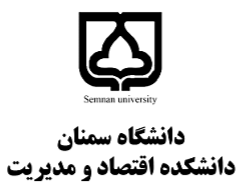 نظریه شکاف شومپیتری را تبیین نمایید؟ مختصرا توضیح دهید که چگونه می‌توان این نظریه را ابطال نمود (3نمره)؟جریان روشنفکری (Enlightenment)‌ یا روشنگری در اروپا چه تاثیری بر پایه‌های فکری دو نظام سرمایه‌داری و سوسیالیسم داشته است (3 نمره)؟ضمن تبیین مشخصات سرمایه‌داری لیبرال و سرمایه‌داری مقرراتی (ارشادی) توضیح دهید که چه عامل/عواملی آن دو را از یکدیگر متمایز می‌کند (4نمره)؟اندیشه مارکس چگونه از هگل و فوئر باخ متاثر است؟ آیا می‌توان ماتریالیسم تاریخی را حاصل برخورد اندیشه هگلی و فوئرباخی دانست (3 نمره)؟ پروستریکا چیست؟ حداقل 4 عامل موثر بر شکل‌گیری پروستریکا را بیان نمایید (3 نمره).با توجه به مطالب مطرح شده در کتاب و نیز مستند نابرابری برای همه، آینده نظام سرمایه داری را چگونه پیش‌بینی می‌کنید (3 نمره)؟ تفاوت یوگوسلاوی با سایر کشورهای سوسیالیستی در پیاده سازی این نظام چه بوده است (1نمره)؟هر آنکه جانب  اهل خدا نگه دارد /خداش در همه حال از بلا نگه داردحدیث دوست نگوییم مگر به حضرت دوست / که آشنا سخن آشنا نگه داردموفق باشید*دانشجوی گرامی لطفا برگه سوال را در پایان امتحان همراه با پاسخ نامه به مسئول جلسه تحویل دهید*